臺北市111學年度國民中小學本土語言(閩南語、客家語)教學支援工作人員認證計畫依據教育部99年4月13日修正之「國民中小學教學支援工作人員聘任辦法」。臺北市111學年度國民中小學推動本土教育整體推動方案工作計畫。臺北市國教輔導團語文領域本土語文輔導小組111學年度工作計畫。目的透過本土語言（閩南語、客家語）教學師資培訓及檢核，提升本市本土語言（閩南語、客家語）教師教學知能。儲備本土語言（閩南語、客家語）師資，提高本土語言（閩南語、客家語）教學品質，落實本土語言之文化傳承。辦理單位主辦單位：臺北市政府教育局承辦單位：臺北市南港區南港國民小學協辦單位：臺北市本土語文教學工作小組、臺北市語文領域本土語文輔導小組認證資格：凡符合下列資格者，得報名參加。閩南語持有教育部臺灣閩南語語言能力認證中高級證書，或國立成功大學台灣語文測驗中心全民台語認證中高級證書，且年滿二十歲者。已持有閩南語教學支援工作人員證書者，因避免資源浪費，請勿報名。客家語持有行政院客家委員會中高級客家語能力認證證書且年滿二十歲者。已持有客家語教學支援工作人員證書者，因避免資源浪費，請勿報名。認證辦法：認證工作分兩階段進行，兩階段均合格者，由臺北市政府教育局核發認證合格證書。第一階段：資格審查。第二階段：通過第一階段認證之人員，須參加本局安排之36小時專業培訓課程（以語言別分為2組，共通之教學專業能力課程合班進行課程，語言專業教學能力課程為分組授課，如附件1），筆試及試教成績平均達 80 分以上者方為合格。報名及資格審查時間： 請將報名資料於111年7月6日（星期四）下午4點前填寫下列表單。
7月7日(五)公告審查通過名單，各語言別小組報名人數若不足10人，則該組取消開課。報名方式及研習時間地點報名方式：請於112年7月6日（星期四）下午4點前，至下列表單填寫報名資料：https://forms.gle/wh42EZeWGnaDP6DQ9，或是掃描此QR code也可連結至報名表單：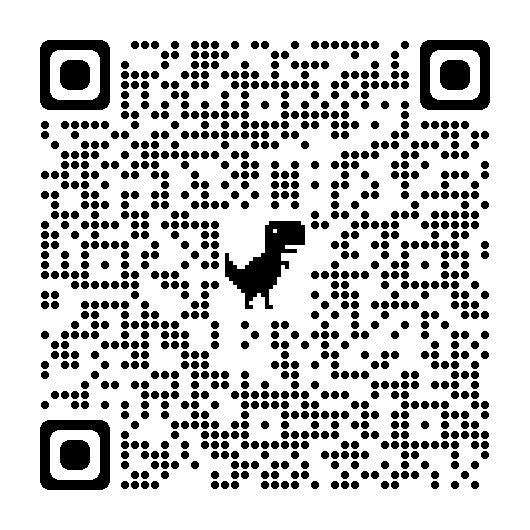 報名時需要附上下列資料掃描檔(拍照亦可，相關文字需可清晰辨識)：國民身分證最高學歷證件語言能力認證證書影印本（教育部臺灣閩南語語言能力認證中高級證書影本，或國立成功大學台灣語文測驗中心全民台語認證中高級證書，或行政院客家委員會中高級客家語能力認證證書影本）附件2報名表填妥後掃描檔上述您提供的個人資料僅用於此次研習之資格審查。註：因報名時需要上傳上述報名附件資料給承辦學校，故需要於填寫報名表單前先登入您的google帳號。研習時間專業培訓研習時間：112年7月10至7月14日(星期一至星期五)，共5天。專業培訓研習地點：南港區南港國民小學(臺北市南港區惠民街67號)。課程內容：課程安排依教育部國民中小學閩客語文教學人員培訓課程架構，課程講座為本市本土語文輔導小組之輔導員。筆試、試教時間及地點筆試時間：112年7月18日（星期二）11:00至12:00，筆試內容皆為專業培訓研習之課程內容。試教時間：112年7月18日（星期二）13:30開始，試教排序於試教前抽籤決定，未依規定時間內完成報到者，取消其試教資格。
（因今年此研習改為線上同步教學形式，試教相關說明請見第四項。）地點：南港區南港國民小學(臺北市南港區惠民街67號)請完成您的教案並印製紙本3份，於試教當天至試教場地。如需借用寧靜教學空間，可洽承辦學校借用空教室。認證證書發放：筆試及試教成績平均達 80 分以上者為合格，將發放本市本土語文教學支援人員認證證書，證書印製完成後將寄至合格者報名時提供的地址。附則缺課達3小時以上者不得參加試教。每次請假以半小時計算，請填妥假單交予承辦學校工作人員，遲到時數與請假時數合併計算。通過認證者納入臺北市政府教育局本土語言（閩南語、客家語）教學支援工作人員人力資源庫。教學支援工作人員之教學績效，應受相關單位之教學評鑑及檢核。相關工作人員加班時數不受每月20小時之限制。相關訊息請參閱：臺北市政府教育局：http://www.edunet.taipei.gov.tw/臺北市本土語言教學資源庫：http://pthg.tp.edu.tw/html/index.php臺北益教網－國小本土語言領域：http://etweb.tp.edu.tw/fdt/D02/臺北市南港區南港國民小學：http://w3.nkps.nss.tp.edu.tw/nss/p/index研習注意事項：（一）	研習單位不提供午餐，請學員午餐自理。（二）	承辦學校不提供停車位，請搭乘大眾運輸工具。（三）	如遇自然災害或不可抗力之因素，依照行政院人事行政局公告辦理停班停課相關事宜，後續補課問題，將另行於學校網頁上公告通知，恕不個別通知。	經費來源：由臺北市政府教育局相關預算支應獎勵：承辦本案活動績優人員，依相關規定給予獎勵。本計畫陳臺北市政府教育局核准後實施，修正時亦同。附件1：臺北市本土語言（閩南語、客家語）教學支援工作人員認證專業培訓課程表閩南語組客家語組附件2：報名表臺北市111學年度本土語言教學支援工作人員認證報名表　　　　　　　　　　　　編號：註：此報名表請先填寫完成，在填寫報名表單時，將此報名表掃描檔一起附在「上傳相關佐證資料掃描檔」處，用以備查。附件3：切結書切     結     書立切結書人　　　　　　　　　　報名參加臺北市111學年度本土語言教學支援工作人員認證，所附證件影本與正本相符，如有不實，本人願負相關法律責任並無異議放棄認證通過資格。此  致臺北市政府教育局 立切結書人：                (簽名)       身份證字號：                                  住      址：                      中  華  民  國        年          月         日附件4：請假單臺北市111學年度國民中小學本土語言（閩南語、客家語）教學支援工作人員認證培訓課程請假單附件5：筆試注意事項：1. 筆試時間：112年7月18日（星期二）11:00-12:00。2. 請檢察學員編號與答案卷上的編號是否一致，勿於答案卷上留下考生姓名、與答案無關之文字或符號。3. 請使用藍色或黑色原子筆作答。4. 限在作答區作答，且依題號作答。5. 因字跡潦草以致無法辨識或評閱而影響成績者，其後果由考生自行承擔。6. 請於進入試場時，將個人隨身物品放置於臨時置物區，不得攜帶非應試物品(行動電話、電腦、穿戴式裝置、講義手冊、參考資料)於口袋、座位、抽屜等地方。7. 電子非應試物品(行動電話、電腦、穿戴式裝置、手錶等)請關機。如發出聲響以致影響考試進行，扣減成績2分，視情節輕重得加重扣分或扣減其該節全部成績。8. 考生有下列舞弊或意圖舞弊行為之一者，扣減其全部成績：(1)夾帶或傳遞含有相關文字或符號之物件(2)在文具、衣物或肢體等處書寫相關文字或符號(3)抄襲、傳遞或交換答案(4)以聲音或信號示人答案(5)將答案供人窺視、抄襲(6)意圖窺視他人答案或意圖便利他人窺視答案，經制止後仍再犯者。9. 考試開始經過40分鐘後，始可將試卷交給監考人員並離場。試教注意事項1. 報到時間：112年7月18日（星期二）13:30前至承辦學校指定試教準備教室報到，遲到者放棄試教資格。2. 於14:00起依各試場編號開始試教，請自備紙本教案3份(恕承辦學校不協助印製)。3. 試場僅提供磁鐵條*10個、白板筆(紅、黑、藍)各1支、板擦*1個，其他教具由考生自己準備，現成、自製教具皆可。4. 帶位人員會引領下一位考生至試場外座椅等待，待試教完畢後，引領試教考生回報到處，同時帶領下一位至等候座位。5. 每人時間以12分鐘為原則：含試教10分鐘，準備教具及換場時間以2分鐘為限。6. 計時計分：試教開始第9分鐘按短鈴1次，第10分鐘按長鈴1次，計時人員口頭提醒試教人員換場，學員應立即停止教學，以免延誤其他考生時間。7. 試教結束後，請向帶位人員口頭告知，即可先行離開。8. 筆試及試教平均成績達80分者為通過。  日期時間7/10星期一7/11星期二7/12星期三7/13星期四7/14星期五08:30-09:00報      到報      到報      到報      到報      到09:00-12:00學生身心發展及教學應用(共同)虞志長校長教學原理與學習策略(共同)張瑜琦主任本土語文書寫系統教學陳雅菁老師本土語文教材教法許沛琳老師林品妏老師本土語文教學與評量設計陳雅菁老師許沛琳老師12:00-13:00午      休午      休午      休午      休午      休13:00-17:00班級經營與學生輔導(共同)李婉菁老師本土語文課程綱要解讀(含國中)林品妏老師本土語文教學媒材與資源應用黃永城主任議題融入本土語文教學實務許沛琳老師林品妏老師教學演練與實作陳雅菁老師許沛琳老師17:00-賦        歸賦        歸賦        歸賦        歸賦        歸  日期時間7/10星期一7/11星期二7/12星期三7/13星期四7/14星期五08:30-09:00報      到報      到報      到報      到報      到09:00-12:00學生身心發展及教學應用(共同)虞志長校長教學原理與學習策略(共同)張瑜琦主任本土語文書寫系統教學張瑜琦主任本土語文教材教法陳冠燁主任本土語文教學與評量設計張瑜琦主任陳冠燁主任12:00-13:00午      休午      休午      休午      休午      休13:00-17:00班級經營與學生輔導(共同)李婉菁老師本土語文課程綱要解讀張瑜琦主任本土語文教學媒材與資源應用陳冠燁主任議題融入本土語文教學實務陳冠燁主任教學演練與實作張瑜琦主任陳冠燁主任17:00-賦        歸賦        歸賦        歸賦        歸賦        歸姓  名性別出生年  月   日年  月   日(一吋相片
一張）身份證字號(護照號碼)地址(一吋相片
一張）報名組別□閩南語　　　　　□客家語□閩南語　　　　　□客家語□閩南語　　　　　□客家語□閩南語　　　　　□客家語□閩南語　　　　　□客家語□閩南語　　　　　□客家語□閩南語　　　　　□客家語□閩南語　　　　　□客家語□閩南語　　　　　□客家語電  話日：              夜：             行動：日：              夜：             行動：日：              夜：             行動：日：              夜：             行動：日：              夜：             行動：日：              夜：             行動：日：              夜：             行動：日：              夜：             行動：日：              夜：             行動：e-mail(如有相關通知說明會寄到您提供的電子信箱，請確實填寫)(如有相關通知說明會寄到您提供的電子信箱，請確實填寫)(如有相關通知說明會寄到您提供的電子信箱，請確實填寫)(如有相關通知說明會寄到您提供的電子信箱，請確實填寫)(如有相關通知說明會寄到您提供的電子信箱，請確實填寫)(如有相關通知說明會寄到您提供的電子信箱，請確實填寫)(如有相關通知說明會寄到您提供的電子信箱，請確實填寫)(如有相關通知說明會寄到您提供的電子信箱，請確實填寫)(如有相關通知說明會寄到您提供的電子信箱，請確實填寫)最高學歷畢業學校系  所系  所系  所修業起迄年月修業起迄年月修業起迄年月日(夜)間部證書字號最高學歷相關工作（教學）經歷服務單位擔任職務擔任職務擔任職務工作(教學)性質工作(教學)性質工作(教學)性質服務期間備  註相關工作（教學）經歷相關工作（教學）經歷相關工作（教學）經歷相關工作（教學）經歷相關工作（教學）經歷相關比賽經歷年度比賽名稱比賽名稱比賽名稱類別類別類別名次備註相關比賽經歷相關比賽經歷相關比賽經歷資格檢核□　國民身份證□　教育部臺灣閩南語語言能力認證中高級證書　或國立成功大學台灣語文測驗中心全民台語認證中高級證書　或行政院客家委員會中高級客家語能力認證證書□　畢業證書□　其他佐證資料：□　國民身份證□　教育部臺灣閩南語語言能力認證中高級證書　或國立成功大學台灣語文測驗中心全民台語認證中高級證書　或行政院客家委員會中高級客家語能力認證證書□　畢業證書□　其他佐證資料：□　國民身份證□　教育部臺灣閩南語語言能力認證中高級證書　或國立成功大學台灣語文測驗中心全民台語認證中高級證書　或行政院客家委員會中高級客家語能力認證證書□　畢業證書□　其他佐證資料：□　國民身份證□　教育部臺灣閩南語語言能力認證中高級證書　或國立成功大學台灣語文測驗中心全民台語認證中高級證書　或行政院客家委員會中高級客家語能力認證證書□　畢業證書□　其他佐證資料：□　國民身份證□　教育部臺灣閩南語語言能力認證中高級證書　或國立成功大學台灣語文測驗中心全民台語認證中高級證書　或行政院客家委員會中高級客家語能力認證證書□　畢業證書□　其他佐證資料：□　國民身份證□　教育部臺灣閩南語語言能力認證中高級證書　或國立成功大學台灣語文測驗中心全民台語認證中高級證書　或行政院客家委員會中高級客家語能力認證證書□　畢業證書□　其他佐證資料：□　國民身份證□　教育部臺灣閩南語語言能力認證中高級證書　或國立成功大學台灣語文測驗中心全民台語認證中高級證書　或行政院客家委員會中高級客家語能力認證證書□　畢業證書□　其他佐證資料：□　國民身份證□　教育部臺灣閩南語語言能力認證中高級證書　或國立成功大學台灣語文測驗中心全民台語認證中高級證書　或行政院客家委員會中高級客家語能力認證證書□　畢業證書□　其他佐證資料：□　國民身份證□　教育部臺灣閩南語語言能力認證中高級證書　或國立成功大學台灣語文測驗中心全民台語認證中高級證書　或行政院客家委員會中高級客家語能力認證證書□　畢業證書□　其他佐證資料：姓名請假日期    年    月    日請假起迄時間自   時   分至   時   分止，合計共   小時請假事由承辦學校工作人員核章切     結     書立切結書人　　　　　　　　　報名參加臺北市111學年度本土語言教學支援工作人員認證，已詳閱並同意遵守請假相關事項規定如下：1.依據本計畫第拾參項第一款規定：請假3小時以上者，不得參加試教。2.遲到時數與請假時數合併計算，如合計時數超過3小時，依規定辦理不得參加試教，不得異議。3.每次請假時數以半小時為單位計算。如本人有違反以上相關事項，願意遵照規定辦理，不得異議。此  致台臺北市政府教育局立切結書人：　　　　　　　　　　 (簽名)身份證字號：                      住      址：                     切     結     書立切結書人　　　　　　　　　報名參加臺北市111學年度本土語言教學支援工作人員認證，已詳閱並同意遵守請假相關事項規定如下：1.依據本計畫第拾參項第一款規定：請假3小時以上者，不得參加試教。2.遲到時數與請假時數合併計算，如合計時數超過3小時，依規定辦理不得參加試教，不得異議。3.每次請假時數以半小時為單位計算。如本人有違反以上相關事項，願意遵照規定辦理，不得異議。此  致台臺北市政府教育局立切結書人：　　　　　　　　　　 (簽名)身份證字號：                      住      址：                     